Департамент общего образования Томской областиОбластное государственное бюджетное общеобразовательное учреждениеКадетская школа-интернат«Северский кадетский корпус»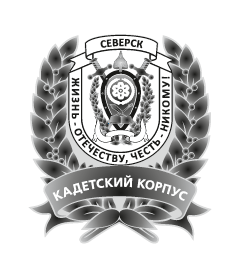 РАБОЧАЯ ПРОГРАММА ПЕДАГОГАКомисаровой Светланы Андреевны, учителя английского языкаФ.И.О., 1 категорияпо английскому языку9 класс(3ч. в неделю, 102 часа в год)предмет, класс и т.п.Рассмотрено на заседании педагогического советапротокол № 1от «  » августа 2019 г.2019-2020 учебный годПояснительная запискаДанная рабочая программа разработана на основе примерной программы основного (общего) образования по английскому языку, включающей в себя компонент государственного стандарта общего образования без внесения каких-либо изменений, Федерального закона от 29.12.2012 № 273 – ФЗ «Об образовании в РФ», примерной программы по иностранному языку, опубликованной в Сборнике нормативных документов МО РФ «Иностранный язык», Федерального компонента Государственного стандарта, издательство Дрофа, 2008 год издания, авторской программы Афанасьевой О.В. УМК «Английский язык для общеобразовательных учреждений» серии "Rainbow English" для 5-9 классов О.В. Афанасьевой, И.В. Михеевой, Н.В. Языкова, Е.А. Колесникова и с учетом положений Федерального компонента государственного стандарта общего образования в общеобразовательных учреждениях на базовом уровне, утвержденного 5 марта 2004 года приказ № 1089, примерной программы, подготовленной в рамках внедрение Федеральных государственных стандартов общего образования второго поколения.Программа соотносится с федеральным компонентом государственного образовательного стандарта и реализует принцип непрерывного образования по английскому языку, что соответствует потребностям личности и общества.Учебный предмет «Иностранный язык» входит в образовательную область «Филология» и является средством познания языка и культуры других народов и стран, способом более глубокого осмысления родного языка, предопределяет цель обучения английскому языку как одному из языков международного общения. В соответствии с базисным учебным планом для образовательных учреждений Российской Федерации на изучение иностранного языка отводится 525 часов (из расчета 3 учебных часа в неделю) для обязательного изучения в 5—9 классах основной общеобразовательной школы, т. е. 105 часов в каждой параллели.Так как годовой срок обучения составляет 34 недели, рабочая программа рассчитана на 102 часа школьного учебного плана при нагрузке 3 часа в неделю и предусматривает резерв свободного времени в размере 10% от общего объема часов. Срок реализации программы – 1 год.Содержание программы направлено на комплексное решение задач, стоящих при изучении иностранного языка как одного из предметов общеобразовательной школы, а именно формирование коммуникативной компетенции учащихся, понимаемой как способность учащихся общаться на английском языке. Для данного этапа обучения характерно равноценное внимание к формированию речевых умений в устной речи и чтении. Преобладающей формой текущего контроля выступает письменный (самостоятельные и контрольные работы, словарные диктанты) и устный опрос.Для реализации Рабочей программы используется учебно-методический комплект, включающий: учебник Английский язык. 9 кл. в 2 ч. учебник для общеобразовательных учреждений/О. В. Афанасьева, И. В. Михеева, К. М. Баранова. – М.: Дрофа, 2015. - (Rainbow English).Концептуальной основой построения учебной дисциплины «Английский язык» в 5—9 классах являются системно-деятельностный, компетентностный, коммуникативно-когнитивный, межкультурный подходы к образованию в области иностранных языков в общеобразовательной школе.	Программа реализует следующие основные функции:Информационно-методическую. Позволяет всем участникам учебно-воспитательного процесса получить представление о целях, содержании, общей стратегии образования, воспитания и развития школьников средствами учебного предмета, о специфике каждого этапа обучения;Организационно-планирующая функция предусматривает выделение этапов обучения, определение количественных и качественных характеристик учебного материала и уровня подготовки учащихся по иностранному языку на каждом этапе;Контролирующая функция заключается в том, что программа, определяющая требования к содержанию речи, коммуникативным умениям, к отбору языкового материала и к уровню обученности школьников на каждом этапе обучения, может служить основой для сравнения полученных в ходе контроля результатов.Цель программы обучения:Основная цель курса - формирование и развитие коммуникативной компетенции, т.е., способности личности осуществлять межкультурное общение на основе усвоенных языковых и социокультурных знаний, речевых навыков и коммуникативных умений, в совокупности ее составляющих – речевой, языковой, социокультурной, компенсаторной и учебно-познавательной компетенции.Задачи программы обучения:1. Формирование речевой компетенции:- Сформировать способность осуществлять межкультурное общение в четырех видах речевой деятельности (говорении, аудировании, чтении и письменной речи)2. Формирование языковой компетенции:- Сформировать языковые знания (фонетические, орфографические, лексические, грамматические) и навыки оперирования ими для выражения коммуникативного намерения в соответствии с темами, сферами и ситуациями общения3. Формирование социокультурной компетенции:- Сформировать способность учащихся строить свое межкультурное общение на основе знаний культуры народа страны изучаемого языка, его традиций, менталитета, обычаев в рамках тем, сфер и ситуаций общения4. Формирование компенсаторной компетенции:- Сформировать способность выходить из затруднительного положения в процессе общения в условиях дефицита языковых средств5. Формирование учебно-познавательной компетенции:- Сформировать способность осуществлять автономное изучение иностранных языков, владение общими и специальными учебными навыками и умениями, способами и приемами самостоятельного овладения языком и культурой, в том числе с использованием современных информационных технологий6. Развитие и воспитание школьников:- Воспитать у школьников понимание важности изучения иностранного языка в современном мире и потребности пользоваться им как средством межкультурного общения, познания, самореализации и социальной адаптации.В основу определения содержания обучения положен анализ реальных или возможных потребностей учащихся в процессе обучения. Программа вычленяет круг тем и проблем, которые рассматриваются внутри учебных ситуаций (units), определенных на каждый год обучения.Содержание обучения включает следующие компоненты:1) сферы общения (темы, ситуации, тексты);2) аспекты коммуникативной компетенции:	— речевая компетенция (умение аудирования, чтения, говорения, письма);— языковая компетенция (лексические, грамматические, лингвострановедческие знания и навыки оперирования ими);— социокультурная компетенция (социокультурные знания и навыки вербального и невербального поведения);— учебно-познавательная компетенция (общие и специальные учебные навыки, приемы учебной работы);— компенсаторная компетенция (знание приемов компенсации и компенсаторные умения).Данная программа ориентирована на обязательный минимум содержания, очерченный в Государственном образовательном стандарте основного общего образования по иностранному языку. Предметное содержание речи в стандарте определяется перечислением ситуаций в социально-бытовой, учебно-трудовой и социально-культурной сферах общения в рамках следующей тематики.СМИ: радио, телевидение, интернет.Печатные издания: книги, журналы, газетыНаука и технологииПодростки: их жизнь и проблемыУказанные сферы общения предлагаются учащимся на протяжении пяти лет обучения с определенной цикличностью. Тематика знакомых учебных ситуаций варьируется, расширяется, углубляется, однако на каждом новом этапе обучения учащиеся знакомятся с неизвестными им ранее учебными ситуациями.Предлагаемые данной программой ситуации являются конкретной реализацией заданного стандартом содержания образования по английскому языку.Федеральный государственный образовательный стандарт основного общего образования формулирует требования к результатам освоения основной образовательной программы в единстве личностных, метапредметных и предметных результатов.Личностные результаты включают готовность и способность обучающихся к саморазвитию и личностному самоопределению, сформированность их мотивации к обучению и целенаправленной познавательной деятельности, системы значимых социальных и межличностных отношений, ценностно-смысловых установок, отражающих личностные и гражданские позиции в деятельности, социальные компетенции, правосознание, способность ставить цели и строить жизненные планы, способность к осознанию российской идентичности в поликультурном социуме.Одним из главных результатов обучения иностранному языку является готовность выпускников основной школы к самосовершенствованию в данном предмете, стремление продолжать его изучение и понимание школьниками того, какие возможности дает им иностранный язык в плане дальнейшего образования, будущей профессии, общего развития, другими словами, возможности самореализации. Кроме того, они должны осознавать, что иностранный язык позволяет совершенствовать речевую культуру в целом, что необходимо каждому взрослеющему и осваивающему новые социальные роли человеку. Особенно важным это представляется в современном открытом мире, где межкультурная и межэтническая коммуникация становится все более насущной для каждого. Хорошо известно, что средствами иностранного языка можно сформировать целый ряд важных личностных качеств. Так, например, изучение иностранного языка требует последовательных и регулярных усилий, постоянной тренировки, что способствует развитию таких качеств, как дисциплинированность, трудолюбие и целеустремленность. Множество творческих заданий, используемых при обучении языку, требуют определенной креативности, инициативы, проявления индивидуальности. В то же время содержательная сторона предмета такова, что при обсуждении различных тем школьники касаются вопросов межличностных отношений, говорят о вечных ценностях и правильном поведении членов социума, о морали и нравственности. При этом целью становится не только обучение языку как таковому, но и развитие у школьников эмпатии, т. е. умения сочувствовать, сопереживать, ставить себя на место другого человека. При этом учащиеся готовятся отстаивать свою гражданскую позицию, быть патриотами своей Родины и одновременно быть причастными к общечеловеческим проблемам, быть людьми, способными отстаивать гуманистические и демократические ценности, идентифицировать себя как представителя своей культуры, своего этноса, страны и мира в целом. В соответствии с государственным стандартом и Примерной программой основного общего образования1 изучение иностранного языка предполагает достижение следующих личностных результатов:воспитание российской гражданской идентичности: патриотизма, уважения к Отечеству, прошлому и настоящему многонационального народа России;осознание своей этнической принадлежности, знание истории, языка, культуры своего народа, своего края, знание основ культурного наследия народов России и человечества; усвоение гуманистических, демократических и традиционных ценностей многонационального российского общества; воспитание чувства ответственности и долга перед Родиной;формирование осознанного, уважительного и доброжелательного отношения к другому человеку, его мнению, мировоззрению, культуре, языку, вере, гражданской позиции; к истории, культуре, религии, традициям, языкам, ценностям народов России и народов мира; формирование готовности и способности вести диалог с другими людьми и достигать взаимопонимания; формирование мотивации к изучению иностранных языков и стремление к самосовершенствованию в образовательной области ≪Иностранный язык≫;осознание возможностей самореализации средствами иностранного языка;стремление к совершенствованию собственной речевой культуры в целом;формирование коммуникативной компетенции в межкультурной и межэтнической коммуникации; развитие таких качеств личности, как воля, целеустремленность, креативность, инициативность, трудолюбие, дисциплинированность; стремление к лучшему осознанию культуры своего народа и готовность содействовать ознакомлению с ней представителей других стран; толерантное отношение к проявлениям иной культуры; осознание себя гражданином своей страны и мира;готовность отстаивать национальные и общечеловеческие (гуманистические, демократические) ценности, свою гражданскую позицию.Метапредметные результаты включают освоенные обучающимися межпредметные понятия и универсальные учебные действия (регулятивные, познавательные, коммуникативные), способность их использовать в учебной, познавательной и социальной практике, самостоятельность планирования и осуществления учебной деятельности и организации учебного сотрудничества с педагогами и сверстниками, построение индивидуальной образовательной траектории.С помощью предмета ≪Иностранный язык≫ во время обучения в основной школе учащиеся развивают и шлифуют навыки и умения учебной и мыслительной деятельности, постепенно формирующиеся при изучении школьных предметов. Среди прочих можно выделить умение работать с информацией, осуществлять ее поиск, анализ, обобщение, выделение и фиксацию главного. Всему этому на уроке иностранного языка учит постоянная работа с текстом устным и письменным. При работе с письменным текстом отрабатываются специальные навыки прогнозирования его содержания, выстраивания логической последовательности, умение выделять главное и опускать второстепенное и т. п. Планируя монологическую и диалогическую речь, школьники учатся планировать свое речевое поведение в целом и применительно к различным жизненным ситуациям. Они учатся общаться, примеряя на себя различные социальные роли, и сотрудничать, работая в парах и небольших группах. В этом смысле потенциал предмета ≪Иностранный язык≫ особенно велик. И наконец, данный предмет, как и многие другие предметы школьной программы, способен постепенно научить школьника осуществлять самонаблюдение, самоконтроль и самооценку, а также оценку других участников коммуникации. При этом важно, чтобы критическая оценка работы другого человека выражалась корректно и доброжелательно, чтобы критика была конструктивной и строилась на принципах уважения человеческой личности. В соответствии с государственным стандартом и Примерной программой основного общего образования изучение иностранного языка предполагает достижение следующих метапредметных результатов:умение планировать свое речевое и неречевое поведение;умение взаимодействовать с окружающими, выполняя разные социальные роли; умение обобщать, устанавливать аналогии, классифицировать, самостоятельно выбирать основания и критерии для классификации, устанавливать причинно-следственные связи, строить логическое рассуждение, умозаключение (индуктивное, дедуктивное и по аналогии) и делать выводы; умение владеть исследовательскими учебными действиями, включая навыки работы с информацией: поиск и выделение нужной информации, обобщение и фиксацию информации; умение организовывать учебное сотрудничество и совместную деятельность с учителем и сверстниками; работать индивидуально и в группе: находить общее решение, формулировать и отстаивать свое мнение;умение смыслового чтения, включая умение определять тему, прогнозировать содержание текста по заголовку/по ключевым словам, умение выделять основную мысль, главные факты, опуская второстепенные, устанавливать логическую последовательность основных фактов;умение осознанно использовать речевые средства в соответствии с речевой задачей для выражения коммуникативного намерения, своих чувств, мыслей и потребностей;умение использовать информационно-коммуникационные технологии; умение осуществлять регулятивные действия самонаблюдения, самоконтроля, самооценки в процессе коммуникативной деятельности на иностранном языке.Предметные результаты включают освоенные обучающимися в ходе изучения учебного предмета специфические для данной предметной области умения, виды деятельности по получению нового знания в рамках учебного предмета, его преобразованию и применению в учебных, учебно-проектных ситуациях. Учебно-тематическое планирование по английскому языкуСодержание учебного курса «Новый курс английского языка для российских школ», 9 класс. Авторы: О.В. Афанасьева, И.В. МихееваКалендарно – тематическое планирование к учебнику Rainbow English 9 классТРЕБОВАНИЯ К УРОВНЮ ПОДГОТОВКИ УЧАЩИХСЯ НА ТРЕТЬЕМ ЭТАПЕ (9 КЛАСС)В результате изучения английского языка 9 классе ученик научиться понимать:- основные значения изученных лексических единиц (слов, словосочетаний)- основные способы словообразования( аффиксация, словосложение, конверсия);- особенности структуры простых и сложных предложений английского языка; - интонацию различных коммуникативных типов предложения;- признаки изученных грамматических явлений (видовременных форм глаголов и их- эквивалентов, артиклей, существительных., степеней сравнения прилагательных и наречий, местоимений, числительных., предлогов);- основные нормы речевого этикета ( реплики-клише, наиболее распространённая оценочная лексика) , принятые в стране изучаемого языка;- роль владения иностранным языком в современном мире;- особенности образа жизни, быта, культуры стран изучаемого языка, сходства и различия в традициях своей страны и стран изучаемого языка.Помимо этого учащиеся научатся:В области говорения- начинать, вести /продолжать и заканчивать беседу в стандартных  ситуациях общения, соблюдая нормы речевого этикета, при необходимости переспрашивая, уточняя;- рассказывать о себе, своей семье, друзьях. Своих интересах и планах на будущее, сообщать краткие сведения о своём городе/селе, своей стране и стране изучаемого язык;.Получат возможность научиться:- расспрашивать собеседника и отвечать на его вопросы, высказывая своё мнение, просьбу, отвечать на предложения собеседника согласием, отказом, опираясь на изученную тематику и усвоенный лексико- грамматический материал;в области аудирования научатся:- понимать основное содержание коротких, несложных аутентичных прагматических тестов;- понимать основное содержание несложных аутентичных текстов, относящихся к разным коммуникативным типам речи, уметь определять тему текста. выделять главную мысль;- использовать переспрос, просьбу повторить;Получат возможность научиться:- понимать основное содержание несложных аутентичных текстов, относящихся к разным коммуникативным типам речи, уметь определять тему текста. выделять главную мысль;в области чтения научатся:- читать аунтетичные тексты разных жанров с пониманием основного содержания;- читать текст с выборочным пониманием нужной информации или интересующей информацией;Получат возможность научиться:- читать несложные аунтентичные тексты разных стилей с полным и точным пониманием;- ориентироваться в иноязычном тексте; прогнозировать его содержание по заголовку;в области письма и письменной речи научатся:- заполнять анкеты и формуляры;- писать поздравления, личные письма с опорой на образец; Получат возможность научиться:- расспрашивать адресата о его жизни и делах, сообщать то же о себе, выражать благодарность, просьбу, употребляя формулы речевого этикета, принятые в странах изучаемого языка.Учащиеся должны быть в состоянии использовать приобретённые знания и умения в практической деятельности и повседневной жизни для:- социальной адаптации; достижения взаимопонимания в процессе устного и письменного общения с носителями иностранного языка, установления в доступных пределах межличностных и межкультурных контактов;- создание целостной картины полиязычного, поликультурного мира, осознания места и роли родного языка и изучаемого иностранного языка в этом мире;- ознакомления представителей других стран с культурой своего народа; осознания себя гражданином своей страны и мираСписок рекомендуемой учебно-методическая литературы:Для учителяПримерные программы по учебным предметам. Иностранный язык. 5-9 классы. – 2-е изд. – М.: Просвещение, 2010. – 144 с. - (Стандарты второго поколения). Рабочая программа. Английский язык. 5-9 классы: учебно-методическое пособие / О. В. Афанасьева, И. В. Михеева, Н. В. Языкова, Е. А. Колесникова. – М.: Дрофа, 2015. - (Rainbow English). http://www.1september.ru/http://www.englishteachers.ru/  http://www.homeenglish.ru/http://www.exams.ru/www.mingoville.comwww.englishteachers.ruhttp://www.voanews.com/specialenglishwww.openclass.ruhttp://www.mes-english.com/Для учащихся:Английский язык. 9 кл. в 2 ч. Ч. 1: учебник для общеобразовательных учреждений/О. В. Афанасьева, И. В. Михеева, К. М. Баранова. – М.: Дрофа, 2015. - (Rainbow English).Английский язык. 9 кл. в 2 ч. Ч. 2: учебник для общеобразовательных учреждений/О. В. Афанасьева, И. В. Михеева, К. М. Баранова. – М.: Дрофа, 2015. - (Rainbow English).Английский язык. 9 класс: рабочая тетрадь / О. В. Афанасьева, И. В. Михеева, К. М. Баранова. – М.: Дрофа, 2013. - (Rainbow English).АудиоизданияАудиоприложение к учебнику О. В. Афанасьевой, И. В. Михеевой, К. М. Барановой Английский язык: «Rainbow English». Учебник английского языка для 9 класса. CD MP3.Средства обученияГрамматические таблицы к основным разделам грамматического материала, содержащегося в стандартах для каждого ступени обученияКарты на иностранном языке.Физическая карта ВеликобританииНабор  фотографий с изображением ландшафта, городов, отдельных достопримечательностей стран изучаемого языкаАудиозаписи к УМК, которые используются для изучения иностранного языкаВидеофильмы, соответствующие тематике.Электронные учебники, практикумы и мультимедийные обучающие программы по иностранным языкамКомпьютерные словариИгровые компьютерные программы (по изучаемым языкам)ТелевизорКлассная  доска с магнитной поверхностью и набором приспособлений для крепления постеров и таблицСетевой фильтр-удлинитель «Согласовано»Руководитель ШМО_______/_______________ ФИОПротокол №1от «  » августа 2019 г.«Согласовано»Заместитель директора по УВР ОГБОУ КШИ «Северский кадетский корпус»_______/ Емельянова Е.Ю.	/ФИО«  » августа 2019 г.«УТВЕРЖДАЮ»Директор ОГБОУ КШИ «Северский кадетский корпус»___________/ А.О. Окунев	/ФИОПриказ № 52-од от «  » августа 2019 г.РазделУчебные ситуацииЧасыКоличество контрольных работ1.СМИ: радио, телевидение, интернет251 (итоговая)2.Печатные издания: книги, журналы, газеты261 (итоговая)1 (тематическая)3.Наука и технологии251 (итоговая)1 (тематическая)4.Подростки: их жизнь и проблемы261 (итоговая)ИТОГО1024 (итоговых)2 (тематических)Предметное содержаниеТематика общенияКоличество часов1. СМИ: радио, телевидение, интернет.СМИ. Телевидение. Пассивный залог простого настоящего и простого прошедшего времени. Пассивный залог настоящего длительного и прошедшего длительного времени. Телепрограммы и телеканалы. «ВВС» - Британская теле - и радиокомпания. Телевидение в школе. Аббревиатура. Что мы смотрим по телевидению. Неисчисляемые имена существительные. Пассивный залог настоящего и прошедшего совершённого времени. Фразовый глагол turn. Влияние телевидения. Значение телевидения. Современное телевидение. Грамматические особенности слова police. Дети и телевидение. Словообразование: префиксы dis, un, non, in, im, il, ir. Новейшие средства массовой информации. Интернет. Грамматические особенности слов data, media. Современные СМИ. СМИ и реклама. Теле и радиовещание. Любимая телепередача.252. Печатные издания: книги, журналы, газетыКниги. Употребление структуры «never/sometimes/often fail to do». Мнения читателей. Употребление слов say. Tell, speak, chat, answer, reply, explain, add. Великие библиотеки мира. Какими бывают книги? Синонимы. Книги. Типы книг. Различие между словами Print type, publish. Неопределенное местоимение one. Британские газеты. Британская пресса.Причастия. Первое печатное издание. Заголовки газет. Фразовый глагол to look. Н. Гумилев - Великий поэт. Причастие 1 в различных словосочетаниях. Разговор по телефону. Печатные издания. Журналистика. Словообразование при помощи суффиксов –ly, -ous, -ment. Льюис Кэрролл. Книга, которую я прочитал. Великие писатели мира. Шедевры мировой литература. Печатные издания. Шерлок Холмс. Интересные факты. Творчество О. Генри. Посещение библиотеки.263. Наука и технологииИзвестные ученые и их открытия. Знакомство с мировыми учеными и их открытиями. Что такое наука. Что такое технология. Компьютеры. Герундиальная конструкция после глаголов с предлогами. Индустриальная революция в Европе. История технологий. Герундиальная конструкция после глаголов с предлогами. Из истории возникновения техники. Приборы и инструменты, которые мы используем дома. История возникновения зонтика. Различие употреблений глаголов to invent, to discover. История появления чулок. Словообразование при помощи префикса –en. История технологии. Всемирные изобретения. Инфинитив. Изобретения. Советские космонавты. Употребление артиклей с уникальными объектами и явлениями. Первый полёт человека в космос. Фразовый глагол to break. Исследование космоса. Модальные глаголы. Космос и мы. Московский и Лондонский метрополитены. Изобретение, которые навсегда изменили мир. Наука и технологии. Технологический прогресс. Открытие неизвестного острова.254. Подростки: их жизнь и проблемыЖизнь подростков. Карманные деньги. Британские подростки. Различие между словами pair и couple. Дж. Селинджер «Над пропастью во ржи».  Наречия, в состав которых входит элемент any. Работа для подростков. Знакомство со сложным дополнением. Необычная школа. Подростки и домашние питомцы. Кумиры подростков. Проблемы отцов и детей. Сложное дополнение. Подросток и его окружение. Расизм в Британии. Словообразование при помощи суффикса –ive. Проблема иммиграции. Азартные игры подростков. Фразовый глагол to get. Совершенствование монологической речи. Молодежные движения и организации. Употребление глаголов to be/to get с прилагательными. Конструкция to be used to/used to. Жизнь Британских подростков. Подростки и повседневная жизнь. Проблемы подростков. Критика подростков. Новая работа Джейка.Подростки и их жизнь.26Итого:102НомерурокаТема урока, основное содержание, темы контрольных, лабораторных, практических работПланируемые результатыИнформационно – методическое обеспечениеДомашнее заданиеДаты проведенияДаты проведенияНомерурокаТема урока, основное содержание, темы контрольных, лабораторных, практических работПланируемые результатыИнформационно – методическое обеспечениеДомашнее заданиепланфактРаздел 1. СМИ: радио, телевидение, интернет. (25 часов)Раздел 1. СМИ: радио, телевидение, интернет. (25 часов)Раздел 1. СМИ: радио, телевидение, интернет. (25 часов)Раздел 1. СМИ: радио, телевидение, интернет. (25 часов)Раздел 1. СМИ: радио, телевидение, интернет. (25 часов)Раздел 1. СМИ: радио, телевидение, интернет. (25 часов)Раздел 1. СМИ: радио, телевидение, интернет. (25 часов)1.СМИ. Телевидение.Аудирование. Пассивный залог простого настоящего и простого прошедшего времени.Уметь обсудить современные телевизионные программы; оценить возможности использования телевидения в учебных целях; рассмотреть роль телевидения в жизни современного подростка; познакомиться с деятельностью самой известной британской телерадиокомпании ВВС; провести сравнение телевидения в России и за рубежом. Освоить новый лексико-грамматический материал, выполнить тренировочные упражнения, прослушать аудиотексты и проработать тексты для чтения, задания, направленные на развитие умений монологической и диалогической речи.учебник «Rainbow English», грамматические таблицы, аудиозаписьупр.11, 12стр. 102.Средства массовой информации.Пассивный залог настоящего длительного и прошедшего длительного времени.Уметь обсудить современные телевизионные программы; оценить возможности использования телевидения в учебных целях; рассмотреть роль телевидения в жизни современного подростка; познакомиться с деятельностью самой известной британской телерадиокомпании ВВС; провести сравнение телевидения в России и за рубежом. Освоить новый лексико-грамматический материал, выполнить тренировочные упражнения, прослушать аудиотексты и проработать тексты для чтения, задания, направленные на развитие умений монологической и диалогической речи.учебник «Rainbow English», грамматические таблицы, аудиозаписьупр.9,10стр.103.Телепрограммы и телеканалыВведение лексики по данной теме. Пассивный залог настоящего длительного и прошедшего длительного времени.Уметь обсудить современные телевизионные программы; оценить возможности использования телевидения в учебных целях; рассмотреть роль телевидения в жизни современного подростка; познакомиться с деятельностью самой известной британской телерадиокомпании ВВС; провести сравнение телевидения в России и за рубежом. Освоить новый лексико-грамматический материал, выполнить тренировочные упражнения, прослушать аудиотексты и проработать тексты для чтения, задания, направленные на развитие умений монологической и диалогической речи.учебник «Rainbow English», грамматические таблицы, аудиозаписьВыучить слова, упр.11- 12 стр. 164.«ВВС» - Британская теле - и радиокомпания.Чтение текста с полным пониманием содержания.Уметь обсудить современные телевизионные программы; оценить возможности использования телевидения в учебных целях; рассмотреть роль телевидения в жизни современного подростка; познакомиться с деятельностью самой известной британской телерадиокомпании ВВС; провести сравнение телевидения в России и за рубежом. Освоить новый лексико-грамматический материал, выполнить тренировочные упражнения, прослушать аудиотексты и проработать тексты для чтения, задания, направленные на развитие умений монологической и диалогической речи.учебник «Rainbow English», грамматические таблицы, аудиозаписьупр.9,10стр.165.Телевидение в школе.Пассивный залог настоящего длительного и прошедшего длительного времени.Уметь обсудить современные телевизионные программы; оценить возможности использования телевидения в учебных целях; рассмотреть роль телевидения в жизни современного подростка; познакомиться с деятельностью самой известной британской телерадиокомпании ВВС; провести сравнение телевидения в России и за рубежом. Освоить новый лексико-грамматический материал, выполнить тренировочные упражнения, прослушать аудиотексты и проработать тексты для чтения, задания, направленные на развитие умений монологической и диалогической речи.учебник «Rainbow English», грамматические таблицы, аудиозаписьупр.9,10стр.206.Что мы смотрим по телевидению.Неисчисляемые имена существительные.Уметь обсудить современные телевизионные программы; оценить возможности использования телевидения в учебных целях; рассмотреть роль телевидения в жизни современного подростка; познакомиться с деятельностью самой известной британской телерадиокомпании ВВС; провести сравнение телевидения в России и за рубежом. Освоить новый лексико-грамматический материал, выполнить тренировочные упражнения, прослушать аудиотексты и проработать тексты для чтения, задания, направленные на развитие умений монологической и диалогической речи.учебник «Rainbow English», грамматические таблицы, аудиозаписьупр.11,12 стр.217.Телепрограммы.Аудирование. Чтение текста. Фразовый глагол turn.Уметь обсудить современные телевизионные программы; оценить возможности использования телевидения в учебных целях; рассмотреть роль телевидения в жизни современного подростка; познакомиться с деятельностью самой известной британской телерадиокомпании ВВС; провести сравнение телевидения в России и за рубежом. Освоить новый лексико-грамматический материал, выполнить тренировочные упражнения, прослушать аудиотексты и проработать тексты для чтения, задания, направленные на развитие умений монологической и диалогической речи.учебник «Rainbow English», грамматические таблицы, аудиозаписьупр. 9,10 стр.25,268.Влияние телевидения.Пассивный залог прошедшего совершённого времени.Уметь обсудить современные телевизионные программы; оценить возможности использования телевидения в учебных целях; рассмотреть роль телевидения в жизни современного подростка; познакомиться с деятельностью самой известной британской телерадиокомпании ВВС; провести сравнение телевидения в России и за рубежом. Освоить новый лексико-грамматический материал, выполнить тренировочные упражнения, прослушать аудиотексты и проработать тексты для чтения, задания, направленные на развитие умений монологической и диалогической речи.учебник «Rainbow English», грамматические таблицы, аудиозаписьупр.11, 12 стр. 269.Значение телевидения.Пассивный залог настоящего и прошедшего совершённого времени.Уметь обсудить современные телевизионные программы; оценить возможности использования телевидения в учебных целях; рассмотреть роль телевидения в жизни современного подростка; познакомиться с деятельностью самой известной британской телерадиокомпании ВВС; провести сравнение телевидения в России и за рубежом. Освоить новый лексико-грамматический материал, выполнить тренировочные упражнения, прослушать аудиотексты и проработать тексты для чтения, задания, направленные на развитие умений монологической и диалогической речи.учебник «Rainbow English», грамматические таблицы, аудиозаписьупр.9,10стр.3010.Современное телевидение.Введение и первичное закрепление лексики по теме. Пассивный залог.Уметь обсудить современные телевизионные программы; оценить возможности использования телевидения в учебных целях; рассмотреть роль телевидения в жизни современного подростка; познакомиться с деятельностью самой известной британской телерадиокомпании ВВС; провести сравнение телевидения в России и за рубежом. Освоить новый лексико-грамматический материал, выполнить тренировочные упражнения, прослушать аудиотексты и проработать тексты для чтения, задания, направленные на развитие умений монологической и диалогической речи.учебник «Rainbow English», грамматические таблицы, аудиозаписьупр.11,12стр.31 11.Современное телевидение.Совершенствование диалогической речи. Грамматические особенности слова police.Уметь обсудить современные телевизионные программы; оценить возможности использования телевидения в учебных целях; рассмотреть роль телевидения в жизни современного подростка; познакомиться с деятельностью самой известной британской телерадиокомпании ВВС; провести сравнение телевидения в России и за рубежом. Освоить новый лексико-грамматический материал, выполнить тренировочные упражнения, прослушать аудиотексты и проработать тексты для чтения, задания, направленные на развитие умений монологической и диалогической речи.учебник «Rainbow English», грамматические таблицы, аудиозаписьупр.10,11стр.3512.Современное телевидение.Чтение текста с извлечением конкретной информации. Уметь обсудить современные телевизионные программы; оценить возможности использования телевидения в учебных целях; рассмотреть роль телевидения в жизни современного подростка; познакомиться с деятельностью самой известной британской телерадиокомпании ВВС; провести сравнение телевидения в России и за рубежом. Освоить новый лексико-грамматический материал, выполнить тренировочные упражнения, прослушать аудиотексты и проработать тексты для чтения, задания, направленные на развитие умений монологической и диалогической речи.учебник «Rainbow English», грамматические таблицы, аудиозаписьупр.9,12 стр.34,3513.Дети и телевидение.Введение и закрепление лексики. Словообразование: префиксы dis, un, non, in, im, il, ir.Уметь обсудить современные телевизионные программы; оценить возможности использования телевидения в учебных целях; рассмотреть роль телевидения в жизни современного подростка; познакомиться с деятельностью самой известной британской телерадиокомпании ВВС; провести сравнение телевидения в России и за рубежом. Освоить новый лексико-грамматический материал, выполнить тренировочные упражнения, прослушать аудиотексты и проработать тексты для чтения, задания, направленные на развитие умений монологической и диалогической речи.учебник «Rainbow English», грамматические таблицы, аудиозаписьупр.9, 11 стр.39,4014.Новейшие средства массовой информации. Интернет.Чтение текста с полным пониманием содержания. Грамматические особенности слов data, media.Уметь обсудить современные телевизионные программы; оценить возможности использования телевидения в учебных целях; рассмотреть роль телевидения в жизни современного подростка; познакомиться с деятельностью самой известной британской телерадиокомпании ВВС; провести сравнение телевидения в России и за рубежом. Освоить новый лексико-грамматический материал, выполнить тренировочные упражнения, прослушать аудиотексты и проработать тексты для чтения, задания, направленные на развитие умений монологической и диалогической речи.учебник «Rainbow English», грамматические таблицы, аудиозаписьВыучить слова, упр.10,12 стр.4015.Правила написание писем личного характераВведение фраз-клише, вводных фраз, употребляемых в письмах личного характера.Уметь обсудить современные телевизионные программы; оценить возможности использования телевидения в учебных целях; рассмотреть роль телевидения в жизни современного подростка; познакомиться с деятельностью самой известной британской телерадиокомпании ВВС; провести сравнение телевидения в России и за рубежом. Освоить новый лексико-грамматический материал, выполнить тренировочные упражнения, прослушать аудиотексты и проработать тексты для чтения, задания, направленные на развитие умений монологической и диалогической речи.учебник «Rainbow English», грамматические таблицы, аудиозаписьУпр.7,8 стр 4416.Правила написание писем личного характераСоставление письма личного характераУметь обсудить современные телевизионные программы; оценить возможности использования телевидения в учебных целях; рассмотреть роль телевидения в жизни современного подростка; познакомиться с деятельностью самой известной британской телерадиокомпании ВВС; провести сравнение телевидения в России и за рубежом. Освоить новый лексико-грамматический материал, выполнить тренировочные упражнения, прослушать аудиотексты и проработать тексты для чтения, задания, направленные на развитие умений монологической и диалогической речи.учебник «Rainbow English», грамматические таблицы, аудиозаписьУпр.9 стр.4417.Обобщение по теме «СМИ: телевидение, радио, интернет»Словообразование: префиксы dis, un, non, in, im, il, ir.Уметь обсудить современные телевизионные программы; оценить возможности использования телевидения в учебных целях; рассмотреть роль телевидения в жизни современного подростка; познакомиться с деятельностью самой известной британской телерадиокомпании ВВС; провести сравнение телевидения в России и за рубежом. Освоить новый лексико-грамматический материал, выполнить тренировочные упражнения, прослушать аудиотексты и проработать тексты для чтения, задания, направленные на развитие умений монологической и диалогической речи.учебник «Rainbow English», грамматические таблицы, аудиозаписьУпр.9-11 стр.4818.Отношение типичного американца к телевидению.Аудирование. Выполнение лексико-грамматических упражнений.Уметь самостоятельно выполнять упражнения, используя ранее изученную лексику и грамматику.Уметь показать полученные знания и умения.рабочая тетрадьУпр.5 стр.5 (р.т.)19.Пользователи интернета.Тренировочные упражнения по лексико-грамматическому материалу в рабочих тетрадях.Уметь самостоятельно выполнять упражнения, используя ранее изученную лексику и грамматику.Уметь показать полученные знания и умения.рабочая тетрадьУпр.9,10 стр.9 (р.т.)20.Современные СМИ.Тренировочные упражнения по лексико-грамматическому материалу в рабочих тетрадях.Уметь самостоятельно выполнять упражнения, используя ранее изученную лексику и грамматику.Уметь показать полученные знания и умения.рабочая тетрадьУпр.18-23 стр.13-15 (р.т.)21.Итоговая контрольная работа за первую четверть.Уметь самостоятельно выполнять упражнения, используя ранее изученную лексику и грамматику.Уметь показать полученные знания и умения.рабочая тетрадьУпр.12 стр.49 упр.7 стр.5222.СМИ и реклама.Тренировочные упражнения по лексико-грамматическому материалу в рабочих тетрадях.Уметь самостоятельно выполнять упражнения, используя ранее изученную лексику и грамматику.Уметь показать полученные знания и умения.рабочая тетрадьУпр.28,29 стр.19 (р.т.)23.Теле и радиовещание.Тренировочные упражнения по лексико-грамматическому материалу в рабочих тетрадях.Уметь самостоятельно выполнять упражнения, используя ранее изученную лексику и грамматику.Уметь показать полученные знания и умения.рабочая тетрадьУпр.36 стр.24 (р.т.)24.Любимая телепередача.Тренировочные упражнения по лексико-грамматическому материалу в рабочих тетрадях.Уметь самостоятельно выполнять упражнения, используя ранее изученную лексику и грамматику.Уметь показать полученные знания и умения.рабочая тетрадьПодготовиться к контрольной работе25.Урок-презентация и словарный диктант по теме «СМИ: радио, телевидение, интернет».Анализ контрольной работы. Обучающиеся представляют сообщение (иллюстрированное) по теме.Уметь проявить творчество в выполнении работы. Уметь рассказать о том, какими СМИ учащиеся предпочитают пользоваться и почему.рабочая тетрадьПовторить записи и словаРаздел 2. Печатные издания: Книги, журналы, газеты. (26 часов)Раздел 2. Печатные издания: Книги, журналы, газеты. (26 часов)Раздел 2. Печатные издания: Книги, журналы, газеты. (26 часов)Раздел 2. Печатные издания: Книги, журналы, газеты. (26 часов)Раздел 2. Печатные издания: Книги, журналы, газеты. (26 часов)Раздел 2. Печатные издания: Книги, журналы, газеты. (26 часов)Раздел 2. Печатные издания: Книги, журналы, газеты. (26 часов)26.Книги.Введение и первичное закрепление лексики. Употребление структуры «never/sometimes/often fail to do»Уметь обсудить свои любимые книги и журналы; творчество писателей; высказаться о средствах массовой информации; своих предпочтениях в чтении; уметь высказаться о роли профессии журналиста в современном обществе; познакомиться с наиболее известными периодическими печатными изданиями Великобритании; самыми большими библиотеками мира; историей журналистики; биографиями некоторых известных писателей. Освоить новый лексико-грамматический материал, выполнить тренировочные упражнения, прослушать аудиотексты и проработать тексты для чтения, задания, направленные на развитие умений монологической и диалогической речи.Уметь показать полученные знания и умения.Уметь показать полученные знания и умения.учебник «Rainbow English», грамматические таблицы, аудиозаписьВыучить слова, упр. 10,11 стр.5827.Мнения читателей.Употребление слов say, tell, speak, chat, answer, reply, explain, add.Уметь обсудить свои любимые книги и журналы; творчество писателей; высказаться о средствах массовой информации; своих предпочтениях в чтении; уметь высказаться о роли профессии журналиста в современном обществе; познакомиться с наиболее известными периодическими печатными изданиями Великобритании; самыми большими библиотеками мира; историей журналистики; биографиями некоторых известных писателей. Освоить новый лексико-грамматический материал, выполнить тренировочные упражнения, прослушать аудиотексты и проработать тексты для чтения, задания, направленные на развитие умений монологической и диалогической речи.Уметь показать полученные знания и умения.Уметь показать полученные знания и умения.учебник «Rainbow English», грамматические таблицы, аудиозаписьупр.9,12 стр.58,5928.Великие библиотеки мира.Аудирование. Ознакомление с синонимами. Уметь обсудить свои любимые книги и журналы; творчество писателей; высказаться о средствах массовой информации; своих предпочтениях в чтении; уметь высказаться о роли профессии журналиста в современном обществе; познакомиться с наиболее известными периодическими печатными изданиями Великобритании; самыми большими библиотеками мира; историей журналистики; биографиями некоторых известных писателей. Освоить новый лексико-грамматический материал, выполнить тренировочные упражнения, прослушать аудиотексты и проработать тексты для чтения, задания, направленные на развитие умений монологической и диалогической речи.Уметь показать полученные знания и умения.Уметь показать полученные знания и умения.учебник «Rainbow English», грамматические таблицы, аудиозаписьупр.9,11стр.6329.Какими бывают книги?Синонимы. Выполнение лексико-грамматических упражнений.Уметь обсудить свои любимые книги и журналы; творчество писателей; высказаться о средствах массовой информации; своих предпочтениях в чтении; уметь высказаться о роли профессии журналиста в современном обществе; познакомиться с наиболее известными периодическими печатными изданиями Великобритании; самыми большими библиотеками мира; историей журналистики; биографиями некоторых известных писателей. Освоить новый лексико-грамматический материал, выполнить тренировочные упражнения, прослушать аудиотексты и проработать тексты для чтения, задания, направленные на развитие умений монологической и диалогической речи.Уметь показать полученные знания и умения.Уметь показать полученные знания и умения.учебник «Rainbow English», грамматические таблицы, аудиозаписьупр.10,12стр.6330.Книги. Типы книг.Аудирование. Различие между словами Print type, publish.Уметь обсудить свои любимые книги и журналы; творчество писателей; высказаться о средствах массовой информации; своих предпочтениях в чтении; уметь высказаться о роли профессии журналиста в современном обществе; познакомиться с наиболее известными периодическими печатными изданиями Великобритании; самыми большими библиотеками мира; историей журналистики; биографиями некоторых известных писателей. Освоить новый лексико-грамматический материал, выполнить тренировочные упражнения, прослушать аудиотексты и проработать тексты для чтения, задания, направленные на развитие умений монологической и диалогической речи.Уметь показать полученные знания и умения.Уметь показать полученные знания и умения.учебник «Rainbow English», грамматические таблицы, аудиозаписьУпр. 12 стр.6831.Книги. Типы книг.Введение лексики и ее первичная отработка. Неопределенное местоимение one.Уметь обсудить свои любимые книги и журналы; творчество писателей; высказаться о средствах массовой информации; своих предпочтениях в чтении; уметь высказаться о роли профессии журналиста в современном обществе; познакомиться с наиболее известными периодическими печатными изданиями Великобритании; самыми большими библиотеками мира; историей журналистики; биографиями некоторых известных писателей. Освоить новый лексико-грамматический материал, выполнить тренировочные упражнения, прослушать аудиотексты и проработать тексты для чтения, задания, направленные на развитие умений монологической и диалогической речи.Уметь показать полученные знания и умения.Уметь показать полученные знания и умения.учебник «Rainbow English», грамматические таблицы, аудиозаписьВыучить слова, упр.9-11 стр.6832.Британские газеты.Аудирование. Введение лексики и первичное ее закрепление.Уметь обсудить свои любимые книги и журналы; творчество писателей; высказаться о средствах массовой информации; своих предпочтениях в чтении; уметь высказаться о роли профессии журналиста в современном обществе; познакомиться с наиболее известными периодическими печатными изданиями Великобритании; самыми большими библиотеками мира; историей журналистики; биографиями некоторых известных писателей. Освоить новый лексико-грамматический материал, выполнить тренировочные упражнения, прослушать аудиотексты и проработать тексты для чтения, задания, направленные на развитие умений монологической и диалогической речи.Уметь показать полученные знания и умения.Уметь показать полученные знания и умения.учебник «Rainbow English», грамматические таблицы, аудиозаписьУпр.9,11 стр.7433.Британская пресса.Чтение текста о видах печатных изданий. Причастия.Уметь обсудить свои любимые книги и журналы; творчество писателей; высказаться о средствах массовой информации; своих предпочтениях в чтении; уметь высказаться о роли профессии журналиста в современном обществе; познакомиться с наиболее известными периодическими печатными изданиями Великобритании; самыми большими библиотеками мира; историей журналистики; биографиями некоторых известных писателей. Освоить новый лексико-грамматический материал, выполнить тренировочные упражнения, прослушать аудиотексты и проработать тексты для чтения, задания, направленные на развитие умений монологической и диалогической речи.Уметь показать полученные знания и умения.Уметь показать полученные знания и умения.учебник «Rainbow English», грамматические таблицы, аудиозаписьУпр.10,12 стр.7434.Первое печатное издание.Совершенствование монологической речи. ПричастиеУметь обсудить свои любимые книги и журналы; творчество писателей; высказаться о средствах массовой информации; своих предпочтениях в чтении; уметь высказаться о роли профессии журналиста в современном обществе; познакомиться с наиболее известными периодическими печатными изданиями Великобритании; самыми большими библиотеками мира; историей журналистики; биографиями некоторых известных писателей. Освоить новый лексико-грамматический материал, выполнить тренировочные упражнения, прослушать аудиотексты и проработать тексты для чтения, задания, направленные на развитие умений монологической и диалогической речи.Уметь показать полученные знания и умения.Уметь показать полученные знания и умения.учебник «Rainbow English», грамматические таблицы, аудиозаписьупр.9,10 стр.79 35.Заголовки газетПодпор заголовка к статьям. Фразовый глагол to lookУметь обсудить свои любимые книги и журналы; творчество писателей; высказаться о средствах массовой информации; своих предпочтениях в чтении; уметь высказаться о роли профессии журналиста в современном обществе; познакомиться с наиболее известными периодическими печатными изданиями Великобритании; самыми большими библиотеками мира; историей журналистики; биографиями некоторых известных писателей. Освоить новый лексико-грамматический материал, выполнить тренировочные упражнения, прослушать аудиотексты и проработать тексты для чтения, задания, направленные на развитие умений монологической и диалогической речи.Уметь показать полученные знания и умения.Уметь показать полученные знания и умения.учебник «Rainbow English», грамматические таблицы, аудиозаписьУпр.11,12 стр.79,8036.Н. Гумилев - Великий поэт.Аудирование. Причастие 1 в различных словосочетаниях.Уметь обсудить свои любимые книги и журналы; творчество писателей; высказаться о средствах массовой информации; своих предпочтениях в чтении; уметь высказаться о роли профессии журналиста в современном обществе; познакомиться с наиболее известными периодическими печатными изданиями Великобритании; самыми большими библиотеками мира; историей журналистики; биографиями некоторых известных писателей. Освоить новый лексико-грамматический материал, выполнить тренировочные упражнения, прослушать аудиотексты и проработать тексты для чтения, задания, направленные на развитие умений монологической и диалогической речи.Уметь показать полученные знания и умения.Уметь показать полученные знания и умения.учебник «Rainbow English», грамматические таблицы, аудиозаписьупр.9,10 стр.8537.Разговор по телефону.Введение и первичное закрепление лексики. Совершенствование диалогической речи.Уметь обсудить свои любимые книги и журналы; творчество писателей; высказаться о средствах массовой информации; своих предпочтениях в чтении; уметь высказаться о роли профессии журналиста в современном обществе; познакомиться с наиболее известными периодическими печатными изданиями Великобритании; самыми большими библиотеками мира; историей журналистики; биографиями некоторых известных писателей. Освоить новый лексико-грамматический материал, выполнить тренировочные упражнения, прослушать аудиотексты и проработать тексты для чтения, задания, направленные на развитие умений монологической и диалогической речи.Уметь показать полученные знания и умения.Уметь показать полученные знания и умения.учебник «Rainbow English», грамматические таблицы, аудиозаписьупр.11,12стр.8538.Печатные издания.Совершенствование диалогической речи. Причастие. Герундий.Уметь обсудить свои любимые книги и журналы; творчество писателей; высказаться о средствах массовой информации; своих предпочтениях в чтении; уметь высказаться о роли профессии журналиста в современном обществе; познакомиться с наиболее известными периодическими печатными изданиями Великобритании; самыми большими библиотеками мира; историей журналистики; биографиями некоторых известных писателей. Освоить новый лексико-грамматический материал, выполнить тренировочные упражнения, прослушать аудиотексты и проработать тексты для чтения, задания, направленные на развитие умений монологической и диалогической речи.Уметь показать полученные знания и умения.Уметь показать полученные знания и умения.учебник «Rainbow English», грамматические таблицы, аудиозаписьупр.10,11стр.9139.Журналистика.Словообразование при помощи суффиксов –ly, -ous, -ment.Уметь обсудить свои любимые книги и журналы; творчество писателей; высказаться о средствах массовой информации; своих предпочтениях в чтении; уметь высказаться о роли профессии журналиста в современном обществе; познакомиться с наиболее известными периодическими печатными изданиями Великобритании; самыми большими библиотеками мира; историей журналистики; биографиями некоторых известных писателей. Освоить новый лексико-грамматический материал, выполнить тренировочные упражнения, прослушать аудиотексты и проработать тексты для чтения, задания, направленные на развитие умений монологической и диалогической речи.Уметь показать полученные знания и умения.Уметь показать полученные знания и умения.учебник «Rainbow English», грамматические таблицы, аудиозаписьупр.9,12стр.90-9240.Льюис Кэрролл.Развитие монологической речи и диалогической речи. Герундий.Уметь обсудить свои любимые книги и журналы; творчество писателей; высказаться о средствах массовой информации; своих предпочтениях в чтении; уметь высказаться о роли профессии журналиста в современном обществе; познакомиться с наиболее известными периодическими печатными изданиями Великобритании; самыми большими библиотеками мира; историей журналистики; биографиями некоторых известных писателей. Освоить новый лексико-грамматический материал, выполнить тренировочные упражнения, прослушать аудиотексты и проработать тексты для чтения, задания, направленные на развитие умений монологической и диалогической речи.Уметь показать полученные знания и умения.Уметь показать полученные знания и умения.учебник «Rainbow English», грамматические таблицы, аудиозаписьУпр. 11,12 стр.97,9841.Книга, которую я прочитал.Употребление английских идиом в устной речи.Уметь обсудить свои любимые книги и журналы; творчество писателей; высказаться о средствах массовой информации; своих предпочтениях в чтении; уметь высказаться о роли профессии журналиста в современном обществе; познакомиться с наиболее известными периодическими печатными изданиями Великобритании; самыми большими библиотеками мира; историей журналистики; биографиями некоторых известных писателей. Освоить новый лексико-грамматический материал, выполнить тренировочные упражнения, прослушать аудиотексты и проработать тексты для чтения, задания, направленные на развитие умений монологической и диалогической речи.Уметь показать полученные знания и умения.Уметь показать полученные знания и умения.учебник «Rainbow English», грамматические таблицы, аудиозаписьУпр.9,10 стр.9742.Обобщение по теме «СМИ: телевидение, радио, интернет.Уметь обсудить свои любимые книги и журналы; творчество писателей; высказаться о средствах массовой информации; своих предпочтениях в чтении; уметь высказаться о роли профессии журналиста в современном обществе; познакомиться с наиболее известными периодическими печатными изданиями Великобритании; самыми большими библиотеками мира; историей журналистики; биографиями некоторых известных писателей. Освоить новый лексико-грамматический материал, выполнить тренировочные упражнения, прослушать аудиотексты и проработать тексты для чтения, задания, направленные на развитие умений монологической и диалогической речи.Уметь показать полученные знания и умения.Уметь показать полученные знания и умения.учебник «Rainbow English», грамматические таблицы, аудиозаписьупр.9-11 р.102 подготовиться к контр. работе43.Итоговая контрольная работа за первое полугодие. Уметь обсудить свои любимые книги и журналы; творчество писателей; высказаться о средствах массовой информации; своих предпочтениях в чтении; уметь высказаться о роли профессии журналиста в современном обществе; познакомиться с наиболее известными периодическими печатными изданиями Великобритании; самыми большими библиотеками мира; историей журналистики; биографиями некоторых известных писателей. Освоить новый лексико-грамматический материал, выполнить тренировочные упражнения, прослушать аудиотексты и проработать тексты для чтения, задания, направленные на развитие умений монологической и диалогической речи.Уметь показать полученные знания и умения.Уметь показать полученные знания и умения.учебник «Rainbow English», грамматические таблицы, аудиозаписьИндивид. задания44.Великие писатели мира.Тренировочные упражнения по лексико-грамматическому материалу в рабочих тетрадях.Уметь обсудить свои любимые книги и журналы; творчество писателей; высказаться о средствах массовой информации; своих предпочтениях в чтении; уметь высказаться о роли профессии журналиста в современном обществе; познакомиться с наиболее известными периодическими печатными изданиями Великобритании; самыми большими библиотеками мира; историей журналистики; биографиями некоторых известных писателей. Освоить новый лексико-грамматический материал, выполнить тренировочные упражнения, прослушать аудиотексты и проработать тексты для чтения, задания, направленные на развитие умений монологической и диалогической речи.Уметь показать полученные знания и умения.Уметь показать полученные знания и умения.рабочая тетрадьупр.4-6 стр.31-32 (р.т.)45.Шедевры мировой литература. Тренировочные упражнения по лексико-грамматическому материалу в рабочих тетрадях.Уметь обсудить свои любимые книги и журналы; творчество писателей; высказаться о средствах массовой информации; своих предпочтениях в чтении; уметь высказаться о роли профессии журналиста в современном обществе; познакомиться с наиболее известными периодическими печатными изданиями Великобритании; самыми большими библиотеками мира; историей журналистики; биографиями некоторых известных писателей. Освоить новый лексико-грамматический материал, выполнить тренировочные упражнения, прослушать аудиотексты и проработать тексты для чтения, задания, направленные на развитие умений монологической и диалогической речи.Уметь показать полученные знания и умения.Уметь показать полученные знания и умения.рабочая тетрадьупр.9,10 стр.35 (р.т.)46.Контрольная работа по теме «Печатные издания: книги, журналы, газеты».Уметь обсудить свои любимые книги и журналы; творчество писателей; высказаться о средствах массовой информации; своих предпочтениях в чтении; уметь высказаться о роли профессии журналиста в современном обществе; познакомиться с наиболее известными периодическими печатными изданиями Великобритании; самыми большими библиотеками мира; историей журналистики; биографиями некоторых известных писателей. Освоить новый лексико-грамматический материал, выполнить тренировочные упражнения, прослушать аудиотексты и проработать тексты для чтения, задания, направленные на развитие умений монологической и диалогической речи.Уметь показать полученные знания и умения.Уметь показать полученные знания и умения.рабочая тетрадьупр.12 стр.103 47.Печатные издания.Изученный грамматический материалТренировочные упражнения по лексико-грамматическому материалу в рабочих тетрадях.Уметь обсудить свои любимые книги и журналы; творчество писателей; высказаться о средствах массовой информации; своих предпочтениях в чтении; уметь высказаться о роли профессии журналиста в современном обществе; познакомиться с наиболее известными периодическими печатными изданиями Великобритании; самыми большими библиотеками мира; историей журналистики; биографиями некоторых известных писателей. Освоить новый лексико-грамматический материал, выполнить тренировочные упражнения, прослушать аудиотексты и проработать тексты для чтения, задания, направленные на развитие умений монологической и диалогической речи.Уметь показать полученные знания и умения.Уметь показать полученные знания и умения.рабочая тетрадьУпр.16-19 стр.38-40 (р.т.)48.Шерлок Холмс. Интересные факты.Тренировочные упражнения по лексико-грамматическому материалу в рабочих тетрадях.Уметь обсудить свои любимые книги и журналы; творчество писателей; высказаться о средствах массовой информации; своих предпочтениях в чтении; уметь высказаться о роли профессии журналиста в современном обществе; познакомиться с наиболее известными периодическими печатными изданиями Великобритании; самыми большими библиотеками мира; историей журналистики; биографиями некоторых известных писателей. Освоить новый лексико-грамматический материал, выполнить тренировочные упражнения, прослушать аудиотексты и проработать тексты для чтения, задания, направленные на развитие умений монологической и диалогической речи.Уметь показать полученные знания и умения.Уметь показать полученные знания и умения.рабочая тетрадьУпр.31,32 стр.47-48 (р.т.)49.Творчество О. Генри.Изученный грамматический материалТренировочные упражнения по лексико-грамматическому материалу в рабочих тетрадях.Уметь обсудить свои любимые книги и журналы; творчество писателей; высказаться о средствах массовой информации; своих предпочтениях в чтении; уметь высказаться о роли профессии журналиста в современном обществе; познакомиться с наиболее известными периодическими печатными изданиями Великобритании; самыми большими библиотеками мира; историей журналистики; биографиями некоторых известных писателей. Освоить новый лексико-грамматический материал, выполнить тренировочные упражнения, прослушать аудиотексты и проработать тексты для чтения, задания, направленные на развитие умений монологической и диалогической речи.Уметь показать полученные знания и умения.Уметь показать полученные знания и умения.рабочая тетрадьУпр. 38 стр.5250.Посещение библиотеки.Тренировочные упражнения по лексико-грамматическому материалу в рабочих тетрадях.Уметь обсудить свои любимые книги и журналы; творчество писателей; высказаться о средствах массовой информации; своих предпочтениях в чтении; уметь высказаться о роли профессии журналиста в современном обществе; познакомиться с наиболее известными периодическими печатными изданиями Великобритании; самыми большими библиотеками мира; историей журналистики; биографиями некоторых известных писателей. Освоить новый лексико-грамматический материал, выполнить тренировочные упражнения, прослушать аудиотексты и проработать тексты для чтения, задания, направленные на развитие умений монологической и диалогической речи.Уметь показать полученные знания и умения.Уметь показать полученные знания и умения.рабочая тетрадьПодготовиться к контрольной работе51.Урок-презентация и словарный диктант по теме «Печатные издания: книги, журналы, газеты»».Анализ контрольной работы. Обучающиеся представляют сообщение (иллюстрированное) по теме.Уметь проявить творчество в выполнении работы. Уметь рассказать любимом печатном издании, используя ранее изученную лексику.рабочая тетрадьповторить записи, словаРаздел 3.Наука и технология. (25 часов)Раздел 3.Наука и технология. (25 часов)Раздел 3.Наука и технология. (25 часов)Раздел 3.Наука и технология. (25 часов)Раздел 3.Наука и технология. (25 часов)Раздел 3.Наука и технология. (25 часов)Раздел 3.Наука и технология. (25 часов)52.Известные ученые и их открытия.Аудирование. Введение понятий «наука» и «технология»Уметь различать понятия «наука» и «технология»; ознакомиться с историей науки; выдающимися учеными в различных областях науки; их открытиями и достижениями; уметь обсуждать значимость научных исследований космоса; использовать информацию о преимуществах, которые люди получают в результате развития науки, а также уметь обсудить материалы, предостерегающие от такого использования ее результатов в жизни людей, которое может нанести вред человечеству. Освоить новый лексико-грамматический материал, выполнить тренировочные упражнения, прослушать аудиотексты и проработать тексты для чтения, задания, направленные на развитие умений монологической и диалогической речиучебник «Rainbow English», грамматические таблицы, аудиозаписьВыучить слова, упр.9,10 стр.10,1153.Что такое наука. Что такое технология.Отработка лексических единиц в устной и письменной речи.Уметь различать понятия «наука» и «технология»; ознакомиться с историей науки; выдающимися учеными в различных областях науки; их открытиями и достижениями; уметь обсуждать значимость научных исследований космоса; использовать информацию о преимуществах, которые люди получают в результате развития науки, а также уметь обсудить материалы, предостерегающие от такого использования ее результатов в жизни людей, которое может нанести вред человечеству. Освоить новый лексико-грамматический материал, выполнить тренировочные упражнения, прослушать аудиотексты и проработать тексты для чтения, задания, направленные на развитие умений монологической и диалогической речиучебник «Rainbow English», грамматические таблицы, аудиозаписьупр.11,12стр.1154.Компьютеры.Герундиальная конструкция после глаголов с предлогами.Уметь различать понятия «наука» и «технология»; ознакомиться с историей науки; выдающимися учеными в различных областях науки; их открытиями и достижениями; уметь обсуждать значимость научных исследований космоса; использовать информацию о преимуществах, которые люди получают в результате развития науки, а также уметь обсудить материалы, предостерегающие от такого использования ее результатов в жизни людей, которое может нанести вред человечеству. Освоить новый лексико-грамматический материал, выполнить тренировочные упражнения, прослушать аудиотексты и проработать тексты для чтения, задания, направленные на развитие умений монологической и диалогической речиучебник «Rainbow English», грамматические таблицы, аудиозаписьупр.9,10 стр.1555.Индустриальная революция в Европе.Введение лексики и первичная ее отработка.Уметь различать понятия «наука» и «технология»; ознакомиться с историей науки; выдающимися учеными в различных областях науки; их открытиями и достижениями; уметь обсуждать значимость научных исследований космоса; использовать информацию о преимуществах, которые люди получают в результате развития науки, а также уметь обсудить материалы, предостерегающие от такого использования ее результатов в жизни людей, которое может нанести вред человечеству. Освоить новый лексико-грамматический материал, выполнить тренировочные упражнения, прослушать аудиотексты и проработать тексты для чтения, задания, направленные на развитие умений монологической и диалогической речиучебник «Rainbow English», грамматические таблицы, аудиозаписьВыучить слова, упр. 11,12стр.1556.История технологий.Герундиальная конструкция после глаголов с предлогами.Уметь различать понятия «наука» и «технология»; ознакомиться с историей науки; выдающимися учеными в различных областях науки; их открытиями и достижениями; уметь обсуждать значимость научных исследований космоса; использовать информацию о преимуществах, которые люди получают в результате развития науки, а также уметь обсудить материалы, предостерегающие от такого использования ее результатов в жизни людей, которое может нанести вред человечеству. Освоить новый лексико-грамматический материал, выполнить тренировочные упражнения, прослушать аудиотексты и проработать тексты для чтения, задания, направленные на развитие умений монологической и диалогической речиучебник «Rainbow English», грамматические таблицы, аудиозаписьупр. 9,10 стр.19,2057.Из истории возникновения техники.Герундиальная конструкция после глаголов с предлогами.Уметь различать понятия «наука» и «технология»; ознакомиться с историей науки; выдающимися учеными в различных областях науки; их открытиями и достижениями; уметь обсуждать значимость научных исследований космоса; использовать информацию о преимуществах, которые люди получают в результате развития науки, а также уметь обсудить материалы, предостерегающие от такого использования ее результатов в жизни людей, которое может нанести вред человечеству. Освоить новый лексико-грамматический материал, выполнить тренировочные упражнения, прослушать аудиотексты и проработать тексты для чтения, задания, направленные на развитие умений монологической и диалогической речиучебник «Rainbow English», грамматические таблицы, аудиозаписьупр.11,12 стр.2058.Приборы и инструменты, которые мы используем дома.Употребление артиклей в устной и письменной речи.Уметь различать понятия «наука» и «технология»; ознакомиться с историей науки; выдающимися учеными в различных областях науки; их открытиями и достижениями; уметь обсуждать значимость научных исследований космоса; использовать информацию о преимуществах, которые люди получают в результате развития науки, а также уметь обсудить материалы, предостерегающие от такого использования ее результатов в жизни людей, которое может нанести вред человечеству. Освоить новый лексико-грамматический материал, выполнить тренировочные упражнения, прослушать аудиотексты и проработать тексты для чтения, задания, направленные на развитие умений монологической и диалогической речиучебник «Rainbow English», грамматические таблицы, аудиозаписьупр.9,10стр.24,2559.История возникновения зонтика.Различие употреблений глаголов to invent, to discover.Уметь различать понятия «наука» и «технология»; ознакомиться с историей науки; выдающимися учеными в различных областях науки; их открытиями и достижениями; уметь обсуждать значимость научных исследований космоса; использовать информацию о преимуществах, которые люди получают в результате развития науки, а также уметь обсудить материалы, предостерегающие от такого использования ее результатов в жизни людей, которое может нанести вред человечеству. Освоить новый лексико-грамматический материал, выполнить тренировочные упражнения, прослушать аудиотексты и проработать тексты для чтения, задания, направленные на развитие умений монологической и диалогической речиучебник «Rainbow English», грамматические таблицы, аудиозаписьупр.11,12стр.2560.История появления чулок.Словообразование при помощи префикса –en.Уметь различать понятия «наука» и «технология»; ознакомиться с историей науки; выдающимися учеными в различных областях науки; их открытиями и достижениями; уметь обсуждать значимость научных исследований космоса; использовать информацию о преимуществах, которые люди получают в результате развития науки, а также уметь обсудить материалы, предостерегающие от такого использования ее результатов в жизни людей, которое может нанести вред человечеству. Освоить новый лексико-грамматический материал, выполнить тренировочные упражнения, прослушать аудиотексты и проработать тексты для чтения, задания, направленные на развитие умений монологической и диалогической речиучебник «Rainbow English», грамматические таблицы, аудиозаписьВыучить слова, упр.11,12стр.3061.История технологии.Чтение текста об истории технологий (часть вторая)Уметь различать понятия «наука» и «технология»; ознакомиться с историей науки; выдающимися учеными в различных областях науки; их открытиями и достижениями; уметь обсуждать значимость научных исследований космоса; использовать информацию о преимуществах, которые люди получают в результате развития науки, а также уметь обсудить материалы, предостерегающие от такого использования ее результатов в жизни людей, которое может нанести вред человечеству. Освоить новый лексико-грамматический материал, выполнить тренировочные упражнения, прослушать аудиотексты и проработать тексты для чтения, задания, направленные на развитие умений монологической и диалогической речиучебник «Rainbow English», грамматические таблицы, аудиозаписьупр.9,10 стр.3062.Всемирные изобретения.Чтение текста об изобретениях. Инфинитив.Уметь различать понятия «наука» и «технология»; ознакомиться с историей науки; выдающимися учеными в различных областях науки; их открытиями и достижениями; уметь обсуждать значимость научных исследований космоса; использовать информацию о преимуществах, которые люди получают в результате развития науки, а также уметь обсудить материалы, предостерегающие от такого использования ее результатов в жизни людей, которое может нанести вред человечеству. Освоить новый лексико-грамматический материал, выполнить тренировочные упражнения, прослушать аудиотексты и проработать тексты для чтения, задания, направленные на развитие умений монологической и диалогической речиучебник «Rainbow English», грамматические таблицы, аудиозаписьУпр. 9,10. стр.3763.Изобретения.Совершенствование монологической речи. Инфинитив.Уметь различать понятия «наука» и «технология»; ознакомиться с историей науки; выдающимися учеными в различных областях науки; их открытиями и достижениями; уметь обсуждать значимость научных исследований космоса; использовать информацию о преимуществах, которые люди получают в результате развития науки, а также уметь обсудить материалы, предостерегающие от такого использования ее результатов в жизни людей, которое может нанести вред человечеству. Освоить новый лексико-грамматический материал, выполнить тренировочные упражнения, прослушать аудиотексты и проработать тексты для чтения, задания, направленные на развитие умений монологической и диалогической речиучебник «Rainbow English», грамматические таблицы, аудиозаписьупр.11,12стр.37,3864.Советские космонавты.Инфинитив. Употребление артиклей с уникальными объектами и явлениями.Уметь различать понятия «наука» и «технология»; ознакомиться с историей науки; выдающимися учеными в различных областях науки; их открытиями и достижениями; уметь обсуждать значимость научных исследований космоса; использовать информацию о преимуществах, которые люди получают в результате развития науки, а также уметь обсудить материалы, предостерегающие от такого использования ее результатов в жизни людей, которое может нанести вред человечеству. Освоить новый лексико-грамматический материал, выполнить тренировочные упражнения, прослушать аудиотексты и проработать тексты для чтения, задания, направленные на развитие умений монологической и диалогической речиучебник «Rainbow English», грамматические таблицы, аудиозаписьупр. 9-12стр.42,4365.Первый полёт человека в космос.Введение лексики и первичная ее отработка. Совершенствование монологической речи. Фразовый глагол to break.Уметь различать понятия «наука» и «технология»; ознакомиться с историей науки; выдающимися учеными в различных областях науки; их открытиями и достижениями; уметь обсуждать значимость научных исследований космоса; использовать информацию о преимуществах, которые люди получают в результате развития науки, а также уметь обсудить материалы, предостерегающие от такого использования ее результатов в жизни людей, которое может нанести вред человечеству. Освоить новый лексико-грамматический материал, выполнить тренировочные упражнения, прослушать аудиотексты и проработать тексты для чтения, задания, направленные на развитие умений монологической и диалогической речиучебник «Rainbow English», грамматические таблицы, аудиозаписьупр. 10-11стр.4366.Исследование космоса.Аудирование. Чтение текста об исследовании космоса. Модальные глаголы.Уметь различать понятия «наука» и «технология»; ознакомиться с историей науки; выдающимися учеными в различных областях науки; их открытиями и достижениями; уметь обсуждать значимость научных исследований космоса; использовать информацию о преимуществах, которые люди получают в результате развития науки, а также уметь обсудить материалы, предостерегающие от такого использования ее результатов в жизни людей, которое может нанести вред человечеству. Освоить новый лексико-грамматический материал, выполнить тренировочные упражнения, прослушать аудиотексты и проработать тексты для чтения, задания, направленные на развитие умений монологической и диалогической речиучебник «Rainbow English», грамматические таблицы, аудиозаписьупр.9,10 с.48-4967.Космос и мы.Тренировка в употреблении лексических и грамматических знаний на основе текста.Уметь различать понятия «наука» и «технология»; ознакомиться с историей науки; выдающимися учеными в различных областях науки; их открытиями и достижениями; уметь обсуждать значимость научных исследований космоса; использовать информацию о преимуществах, которые люди получают в результате развития науки, а также уметь обсудить материалы, предостерегающие от такого использования ее результатов в жизни людей, которое может нанести вред человечеству. Освоить новый лексико-грамматический материал, выполнить тренировочные упражнения, прослушать аудиотексты и проработать тексты для чтения, задания, направленные на развитие умений монологической и диалогической речиучебник «Rainbow English», грамматические таблицы, аудиозаписьУпр11,12. стр.4968.Обобщение по теме «Наука и технология».Герундиальная конструкция после глаголов с предлогами.Уметь различать понятия «наука» и «технология»; ознакомиться с историей науки; выдающимися учеными в различных областях науки; их открытиями и достижениями; уметь обсуждать значимость научных исследований космоса; использовать информацию о преимуществах, которые люди получают в результате развития науки, а также уметь обсудить материалы, предостерегающие от такого использования ее результатов в жизни людей, которое может нанести вред человечеству. Освоить новый лексико-грамматический материал, выполнить тренировочные упражнения, прослушать аудиотексты и проработать тексты для чтения, задания, направленные на развитие умений монологической и диалогической речиучебник «Rainbow English», грамматические таблицы, аудиозаписьупр.9-11 стр.5369.Московский и Лондонский метрополитены.Тренировочные упражнения по лексико-грамматическому материалу в рабочих тетрадях.Уметь самостоятельно выполнять упражнения, используя ранее изученную лексику и грамматику.рабочая тетрадьУпр.4,5 стр.60 (р.т.)70.Изобретение, которые навсегда изменили мир.Тренировочные упражнения по лексико-грамматическому материалу в рабочих тетрадяхУметь самостоятельно выполнять упражнения, используя ранее изученную лексику и грамматику.рабочая тетрадьУпр.9,10 стр.64 (р.т.)71.Наука и технологии.Тренировочные упражнения по лексико-грамматическому материалу в рабочих тетрадяхУметь самостоятельно выполнять упражнения, используя ранее изученную лексику и грамматику.рабочая тетрадьУпр.16-20 стр.67-69 (р.т.)72.Технологический прогресс.Тренировочные упражнения по лексико-грамматическому материалу в рабочих тетрадяхУметь самостоятельно выполнять упражнения, используя ранее изученную лексику и грамматику.рабочая тетрадьУпр.30-33 стр.73-75 (р.т.)73.Открытие неизвестного острова.Тренировочные упражнения по лексико-грамматическому материалу в рабочих тетрадяхУметь самостоятельно выполнять упражнения, используя ранее изученную лексику и грамматику.рабочая тетрадьПодготовиться к контрольной работе74.Итоговая контрольная работа за третью четверть.Уметь самостоятельно выполнять упражнения, используя ранее изученную лексику и грамматику.рабочая тетрадьПодготовиться к контрольной работе75.Контрольная работа по теме «Наука и технология»Уметь показать полученные знания и умения.учебник «Rainbow English», грамматические таблицы, аудиозаписьУпр.12 стр.74 76.Урок-презентация и словарный диктант по теме «Наука и технология».Анализ контрольной работы. Обучающиеся представляют сообщение (иллюстрированное) по теме.Уметь проявить творчество в выполнении работы. Уметь рассказать о любимом печатном издании, используя ранее изученную лексику.учебник «Rainbow English», грамматические таблицы, аудиозаписьПовторить записи и словаРаздел 4. Подростки: их жизнь и проблемы. (26 часов)Раздел 4. Подростки: их жизнь и проблемы. (26 часов)Раздел 4. Подростки: их жизнь и проблемы. (26 часов)Раздел 4. Подростки: их жизнь и проблемы. (26 часов)Раздел 4. Подростки: их жизнь и проблемы. (26 часов)Раздел 4. Подростки: их жизнь и проблемы. (26 часов)Раздел 4. Подростки: их жизнь и проблемы. (26 часов)77.Жизнь подростков.Совершенствование диалогической речи. Употребление инфинитива в речи.Уметь рассмотреть и обсудить проблемывзаимоотношения подростков с родителями и друзьями; их возможные неудачи в учёбе; молодежные организации и субкультуры; уметь высказаться в пользу толерантного отношения молодежи к представителям других национальностей и культур; обсудить проблему значимости для молодежи различных видов проведения досуга. Освоить новый лексико-грамматический материал, выполнить тренировочные упражнения, прослушать аудиотексты и проработать тексты для чтения, задания, направленные на развитие умений монологической и диалогической речи.учебник «Rainbow English», грамматические таблицы, аудиозаписьУпр.9,10 стр.6378.Карманные деньги.Введение лексики и первичная ее отработка. Употребление инфинитива в речи.Уметь рассмотреть и обсудить проблемывзаимоотношения подростков с родителями и друзьями; их возможные неудачи в учёбе; молодежные организации и субкультуры; уметь высказаться в пользу толерантного отношения молодежи к представителям других национальностей и культур; обсудить проблему значимости для молодежи различных видов проведения досуга. Освоить новый лексико-грамматический материал, выполнить тренировочные упражнения, прослушать аудиотексты и проработать тексты для чтения, задания, направленные на развитие умений монологической и диалогической речи.учебник «Rainbow English», грамматические таблицы, аудиозаписьВыучить слова, упр.11,12 стр.63-6479.Британские подростки.Аудирование. Различие между словами pair и couple.Уметь рассмотреть и обсудить проблемывзаимоотношения подростков с родителями и друзьями; их возможные неудачи в учёбе; молодежные организации и субкультуры; уметь высказаться в пользу толерантного отношения молодежи к представителям других национальностей и культур; обсудить проблему значимости для молодежи различных видов проведения досуга. Освоить новый лексико-грамматический материал, выполнить тренировочные упражнения, прослушать аудиотексты и проработать тексты для чтения, задания, направленные на развитие умений монологической и диалогической речи.учебник «Rainbow English», грамматические таблицы, аудиозаписьУпр.9,10 стр.6980.Дж. Селинджер «Над пропастью во ржи». Часть 1.Чтение текста с полным пониманием содержания и работа над ним. Наречия, в состав которых входит элемент any.Уметь рассмотреть и обсудить проблемывзаимоотношения подростков с родителями и друзьями; их возможные неудачи в учёбе; молодежные организации и субкультуры; уметь высказаться в пользу толерантного отношения молодежи к представителям других национальностей и культур; обсудить проблему значимости для молодежи различных видов проведения досуга. Освоить новый лексико-грамматический материал, выполнить тренировочные упражнения, прослушать аудиотексты и проработать тексты для чтения, задания, направленные на развитие умений монологической и диалогической речи.учебник «Rainbow English», грамматические таблицы, аудиозаписьУпр.11,12 стр.6981.Работа для подростков.Аудирование. Знакомство со сложным дополнением. Совершенствование диалогической речи.Уметь рассмотреть и обсудить проблемывзаимоотношения подростков с родителями и друзьями; их возможные неудачи в учёбе; молодежные организации и субкультуры; уметь высказаться в пользу толерантного отношения молодежи к представителям других национальностей и культур; обсудить проблему значимости для молодежи различных видов проведения досуга. Освоить новый лексико-грамматический материал, выполнить тренировочные упражнения, прослушать аудиотексты и проработать тексты для чтения, задания, направленные на развитие умений монологической и диалогической речи.учебник «Rainbow English», грамматические таблицы, аудиозаписьУпр.11,12 стр.7582.Дж. Селинджер «Над пропастью во ржи». Часть 2.Введение лексики и первичная ее отработка. Уметь рассмотреть и обсудить проблемывзаимоотношения подростков с родителями и друзьями; их возможные неудачи в учёбе; молодежные организации и субкультуры; уметь высказаться в пользу толерантного отношения молодежи к представителям других национальностей и культур; обсудить проблему значимости для молодежи различных видов проведения досуга. Освоить новый лексико-грамматический материал, выполнить тренировочные упражнения, прослушать аудиотексты и проработать тексты для чтения, задания, направленные на развитие умений монологической и диалогической речи.учебник «Rainbow English», грамматические таблицы, аудиозаписьУпр.9,10 ст.74-7583.Необычная школа.Аудирование. Употребление сложного дополнения в речи. Совершенствование монологической речи.Уметь рассмотреть и обсудить проблемывзаимоотношения подростков с родителями и друзьями; их возможные неудачи в учёбе; молодежные организации и субкультуры; уметь высказаться в пользу толерантного отношения молодежи к представителям других национальностей и культур; обсудить проблему значимости для молодежи различных видов проведения досуга. Освоить новый лексико-грамматический материал, выполнить тренировочные упражнения, прослушать аудиотексты и проработать тексты для чтения, задания, направленные на развитие умений монологической и диалогической речи.учебник «Rainbow English», грамматические таблицы, аудиозаписьУпр.9,10 стр.7884.Подростки и домашние питомцы.Совершенствование монологической речи.Уметь рассмотреть и обсудить проблемывзаимоотношения подростков с родителями и друзьями; их возможные неудачи в учёбе; молодежные организации и субкультуры; уметь высказаться в пользу толерантного отношения молодежи к представителям других национальностей и культур; обсудить проблему значимости для молодежи различных видов проведения досуга. Освоить новый лексико-грамматический материал, выполнить тренировочные упражнения, прослушать аудиотексты и проработать тексты для чтения, задания, направленные на развитие умений монологической и диалогической речи.учебник «Rainbow English», грамматические таблицы, аудиозаписьУпр.11,12 стр.78-7985.Кумиры подростков.Аудирование. Совершенствование диалогической и монологической речи.Уметь рассмотреть и обсудить проблемывзаимоотношения подростков с родителями и друзьями; их возможные неудачи в учёбе; молодежные организации и субкультуры; уметь высказаться в пользу толерантного отношения молодежи к представителям других национальностей и культур; обсудить проблему значимости для молодежи различных видов проведения досуга. Освоить новый лексико-грамматический материал, выполнить тренировочные упражнения, прослушать аудиотексты и проработать тексты для чтения, задания, направленные на развитие умений монологической и диалогической речи.учебник «Rainbow English», грамматические таблицы, аудиозаписьУпр.9,10 стр.8486.Проблемы отцов и детей.Сложное дополнение. Разговорные фразы.Уметь рассмотреть и обсудить проблемывзаимоотношения подростков с родителями и друзьями; их возможные неудачи в учёбе; молодежные организации и субкультуры; уметь высказаться в пользу толерантного отношения молодежи к представителям других национальностей и культур; обсудить проблему значимости для молодежи различных видов проведения досуга. Освоить новый лексико-грамматический материал, выполнить тренировочные упражнения, прослушать аудиотексты и проработать тексты для чтения, задания, направленные на развитие умений монологической и диалогической речи.учебник «Rainbow English», грамматические таблицы, аудиозаписьУпр.11,12 стр.8487.Подросток и его окружение.Аудирование. Совершенствование диалогической речи. Введение лексики и первичное ее закрепление.Уметь рассмотреть и обсудить проблемывзаимоотношения подростков с родителями и друзьями; их возможные неудачи в учёбе; молодежные организации и субкультуры; уметь высказаться в пользу толерантного отношения молодежи к представителям других национальностей и культур; обсудить проблему значимости для молодежи различных видов проведения досуга. Освоить новый лексико-грамматический материал, выполнить тренировочные упражнения, прослушать аудиотексты и проработать тексты для чтения, задания, направленные на развитие умений монологической и диалогической речи.учебник «Rainbow English», грамматические таблицы, аудиозаписьВыучить слова, Упр.9,11 стр.89,9088.Расизм в Британии.Чтение текста о расизме. Словообразование при помощи суффикса –ive. Уметь рассмотреть и обсудить проблемывзаимоотношения подростков с родителями и друзьями; их возможные неудачи в учёбе; молодежные организации и субкультуры; уметь высказаться в пользу толерантного отношения молодежи к представителям других национальностей и культур; обсудить проблему значимости для молодежи различных видов проведения досуга. Освоить новый лексико-грамматический материал, выполнить тренировочные упражнения, прослушать аудиотексты и проработать тексты для чтения, задания, направленные на развитие умений монологической и диалогической речи.учебник «Rainbow English», грамматические таблицы, аудиозаписьУпр.10, 12 стр.9089.Проблема иммиграции.Аудирование. Совершенствование диалогической речи. Сложное дополнение.Уметь рассмотреть и обсудить проблемывзаимоотношения подростков с родителями и друзьями; их возможные неудачи в учёбе; молодежные организации и субкультуры; уметь высказаться в пользу толерантного отношения молодежи к представителям других национальностей и культур; обсудить проблему значимости для молодежи различных видов проведения досуга. Освоить новый лексико-грамматический материал, выполнить тренировочные упражнения, прослушать аудиотексты и проработать тексты для чтения, задания, направленные на развитие умений монологической и диалогической речи.учебник «Rainbow English», грамматические таблицы, аудиозаписьУпр.9,10 стр.9490.Азартные игры подростков.Фразовый глагол to get. Совершенствование монологической речи.Уметь рассмотреть и обсудить проблемывзаимоотношения подростков с родителями и друзьями; их возможные неудачи в учёбе; молодежные организации и субкультуры; уметь высказаться в пользу толерантного отношения молодежи к представителям других национальностей и культур; обсудить проблему значимости для молодежи различных видов проведения досуга. Освоить новый лексико-грамматический материал, выполнить тренировочные упражнения, прослушать аудиотексты и проработать тексты для чтения, задания, направленные на развитие умений монологической и диалогической речи.учебник «Rainbow English», грамматические таблицы, аудиозаписьУпр.11,12 стр.9591.Молодежные движения и организации.Аудирование. Монологические высказывания по теме.Уметь рассмотреть и обсудить проблемывзаимоотношения подростков с родителями и друзьями; их возможные неудачи в учёбе; молодежные организации и субкультуры; уметь высказаться в пользу толерантного отношения молодежи к представителям других национальностей и культур; обсудить проблему значимости для молодежи различных видов проведения досуга. Освоить новый лексико-грамматический материал, выполнить тренировочные упражнения, прослушать аудиотексты и проработать тексты для чтения, задания, направленные на развитие умений монологической и диалогической речи.учебник «Rainbow English», грамматические таблицы, аудиозаписьУпр.9,10 стр.99-10092.Молодежные движения и организации.Употребление глаголов to be/to get с прилагательными. Конструкция to be used to/used to.Уметь рассмотреть и обсудить проблемывзаимоотношения подростков с родителями и друзьями; их возможные неудачи в учёбе; молодежные организации и субкультуры; уметь высказаться в пользу толерантного отношения молодежи к представителям других национальностей и культур; обсудить проблему значимости для молодежи различных видов проведения досуга. Освоить новый лексико-грамматический материал, выполнить тренировочные упражнения, прослушать аудиотексты и проработать тексты для чтения, задания, направленные на развитие умений монологической и диалогической речи.учебник «Rainbow English», грамматические таблицы, аудиозаписьУпр.11,12 стр.10093.Обобщение по теме «Подростки: их жизнь и проблемы».Употребление глаголов to be/to get с прилагательными.Уметь рассмотреть и обсудить проблемывзаимоотношения подростков с родителями и друзьями; их возможные неудачи в учёбе; молодежные организации и субкультуры; уметь высказаться в пользу толерантного отношения молодежи к представителям других национальностей и культур; обсудить проблему значимости для молодежи различных видов проведения досуга. Освоить новый лексико-грамматический материал, выполнить тренировочные упражнения, прослушать аудиотексты и проработать тексты для чтения, задания, направленные на развитие умений монологической и диалогической речи.учебник «Rainbow English», грамматические таблицы, аудиозаписьУпр.9-11 стр.10594.Жизнь Британских подростков.Тренировочные упражнения по лексико-грамматическому материалу в рабочих тетрадяхУметь самостоятельно выполнять упражнения, используя ранее изученную лексику и грамматику.Рабочая тетрадьУпр.4,5 стр.84,85 (р.т.)95.Подростки и повседневная жизнь.Тренировочные упражнения по лексико-грамматическому материалу в рабочих тетрадяхУметь самостоятельно выполнять упражнения, используя ранее изученную лексику и грамматику.Рабочая тетрадьУпр.9,10 стр.89 (р.т.)96.Проблемы подростков. Подготовка к промежуточной аттестации.Обобщение лексико-грамматического материала, изученного за год.Уметь воспринимать текст на слух и беседовать по нему. Уметь выполнять грамотно упражненияРабочая тетрадьПодготов. к контр.работе, упр.18-22 стр.93-95 (р.т.)97.Промежуточная аттестация. Административная контрольная работа. Тест.Уметь самостоятельно выполнять упражнения, используя ранее изученную лексику и грамматику.учебник «Rainbow English», Упр.28-30 стр.100-101 (р.т.)98.Критика подростков.Тренировочные упражнения по лексико-грамматическому материалу в рабочих тетрадяхУметь самостоятельно выполнять упражнения, используя ранее изученную лексику и грамматику.Рабочая тетрадьУпр.37,38 стр.105-10899.Новая работа Джейка.Тренировочные упражнения по лексико-грамматическому материалу в рабочих тетрадяхУметь самостоятельно выполнять упражнения, используя ранее изученную лексику и грамматику.Рабочая тетрадьУпр.12 стр.106 (подготовиться к словарному диктанту)100.Подростки и их жизнь.Словарный диктант, упражнения по лексико-граммат.матеиалуУметь самостоятельно выполнять упражнения, используя ранее изученную лексику и грамматику.Рабочая тетрадьУпр.7 стр.109101.Урок-презентация и словарный диктант по теме «Подростки: их жизнь и проблемы».Уметь грамотно самостоятельно выполнять заданияПовторять записи102.Итоговый урок по изученным темам за год.